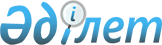 Об утверждении Правил предоставления транспондеров космических аппаратов физическим и (или) юридическим лицам
					
			Утративший силу
			
			
		
					Постановление Правительства Республики Казахстан от 20 апреля 2012 года № 504. Утратило силу постановлением Правительства Республики Казахстан от 7 августа 2015 года № 601      Сноска. Утратило силу постановлением Правительства РК от 07.08.2015 № 601 (вводится в действие со дня его первого официального опубликования).ПРЕСС-РЕЛИЗ

      Примечание РЦПИ.

      В соответствии с Законом РК от 29.09.2014 г. № 239-V ЗРК по вопросам разграничения полномочий между уровнями государственного управления см. приказ и.о. Министра по инвестициям и развитию РК от 29.04.2015 г. № 524.      В соответствии с подпунктом 9) статьи 8 Закона Республики Казахстан от 6 января 2012 года «О космической деятельности» Правительство Республики Казахстан ПОСТАНОВЛЯЕТ:



      1. Утвердить прилагаемые Правила предоставления транспондеров космических аппаратов физическим и (или) юридическим лицам.



      2. Настоящее постановление вводится в действие по истечении десяти календарных дней со дня первого официального опубликования.      Премьер-Министр

      Республики Казахстан                       К. Масимов

Утверждены          

постановлением Правительства

Республики Казахстан     

от 20 апреля 2012 года № 504 

Правила предоставления транспондеров космических аппаратов

физическим и (или) юридическим лицам 

1. Общие положения

      1. Настоящие Правила предоставления транспондеров космических аппаратов физическим и (или) юридическим лицам (далее – Правила) разработаны в соответствии с подпунктом 9) статьи 8 Закона Республики Казахстан от 6 января 2012 года «О космической деятельности» и определяют порядок предоставления в аренду транспондеров или емкости транспондеров космических аппаратов социально-экономического назначения (далее – транспондеры) физическим и (или) юридическим лицам.



      2. В настоящих Правилах используются следующие понятия:



      1) емкость транспондеров космического аппарата – частотно-энергетический ресурс транспондеров;



      2) космический аппарат – техническое устройство, находящееся в космическом пространстве и предназначенное для организации спутниковой связи;



      3) транспондер космического аппарата – совокупность радиопередающих устройств, установленных на космическом аппарате и предназначенных для ретрансляции сигналов Земля – космос – Земля;



      4) национальный оператор космической системы связи – организация, определенная Правительством Республики Казахстан, обеспечивающая техническую эксплуатацию космической системы и оказывающая услуги по предоставлению в аренду транспондеров физическим и (или) юридическим лицам;



      5) земная станция спутниковой связи – станция, расположенная на поверхности Земли и предназначенная для осуществления связи с одним или несколькими космическими аппаратами или с одной или несколькими подобными ей земными станциями с помощью одного или нескольких отражающих космических аппаратов или других объектов в космосе;



      6) доступ земной станции спутниковой связи к космическому аппарату – документ, выдаваемый национальным оператором космической системы связи, подтверждающий техническую возможность подключения земных станций спутниковой связи к транспондерам.  

2. Порядок предоставления транспондеров физическим и (или)

юридическим лицам

      3. Для аренды транспондеров физические и (или) юридические лица (далее – заявитель) подают национальному оператору космической системы связи (далее – национальный оператор) заявку по форме согласно приложению 1 к настоящим Правилам.



      К заявке прилагаются:



      1) график загрузки транспондеров в разрезе по месяцам согласно приложению 2 к настоящим Правилам;



      2) параметры организуемых каналов спутниковой связи согласно приложению 3 к настоящим Правилам;



      3) перечень планируемых к использованию земных станций спутниковой связи согласно приложению 4 к настоящим Правилам.



      4. Национальный оператор рассматривает представленные документы и по результатам рассмотрения письменно уведомляет заявителя о предоставлении в аренду транспондеров или направляет мотивированный отказ в письменном виде в течение десяти рабочих дней со дня представления документов.



      5. Национальный оператор отказывает в предоставлении в аренду транспондеров в следующих случаях:



      1) представленные документы не соответствуют требованиям настоящих Правил;



      2) транспондеры заняты или зарезервированы.



      6. При уведомлении о предоставлении в аренду транспондеров прилагается проект типового договора на оказание услуг по предоставлению в аренду транспондеров, согласно форме указанной в приложение 5 к настоящим Правилам. Договор на оказание услуг по предоставлению в аренду транспондеров подписывается в течение тридцати календарных дней с момента направления уведомления.



      7. После подписания договора на оказание услуг по предоставлению в аренду транспондеров заявителю необходимо получить доступ земных станций спутниковой связи к космическому аппарату.



      8. Технические требования доступа земных станций спутниковой связи к космическому аппарату определяются национальным оператором и включают в себя испытания земных станций спутниковой связи.



      9. Национальный оператор проводит испытания земных станций спутниковой связи при наличии у заявителя копии разрешений на использование радиочастотного спектра, выданных соответствующим радиочастотным органом заявителю на использование указываемой в этом разрешении полосы частот, радиочастоты (радиочастотного канала) с применением указанных в заявлении земных станций спутниковой связи.



      10. При положительных результатах испытаний земных станций спутниковой связи национальный оператор оформляет доступ земных станций спутниковой связи к космическому аппарату по форме согласно 

приложению 6 к настоящим Правилам.

Приложение 1              

к Правилам предоставления       

транспондеров космических аппаратов

физическим и (или) юридическим лицам 

Заявка на предоставление в аренду

транспондеров или емкости транспондеров космических аппаратов 1. Заявитель ____________________________________________________

                 (наименование предприятия, организации)

_____________________________________________________________________

2. Адрес заявителя (юридический и почтовый) _______________________

3. Реквизиты заявителя_______________________________________________

                 (банковские реквизиты, идентификационный номер

______________________________________________________________

       (ИИН, БИН), номер налоговой регистрации в стране резидентства)

4. Телефон, факс, интернет-ресурс ________________________________

5. Контактное лицо _____________________________________________

                       (фамилия, имя, отчество, должность)

6. Лицензия заявителя (при наличии) _______________________________

                  (номер лицензии, вид деятельности, срок действия)

7. Запрашиваемый частотно энергетический ресурс ___________________

____________________________________________________________________

      (наименование космического аппарата, объем запрашиваемого ресурса в МГц)

7.1. Общий объем в МГц на весь срок эксплуатации ресурса____________

8. Начало эксплуатации ресурса ___________________________________

                                         (число, месяц, год)

9. Планируемый срок эксплуатации ________________________________

                                      (количество месяцев, лет)

10. Особые требования заявителя __________________________________

Приложение к заявке:

1. График загрузки транспондеров или емкости транспондеров космических аппаратов в разрезе по месяцам.

2. Параметры организуемых спутниковых каналов связи.

3. Перечень планируемых к использованию земных станций спутниковой связи.      Руководитель ______________________

                (фамилия, имя, отчество)

      Подпись ___________________________

      Дата ______________________________

           М.П.

Приложение 2               

к Правилам предоставления      

транспондеров космических аппаратов

физическим и (или) юридическим лицам 

График загрузки транспондеров или емкости транспондеров

космических аппаратов в разрезе по месяцам      Руководитель ________________________

                  (фамилия, имя, отчество)

      Подпись ________________

      Дата ___________________

          М.П.

Приложение 3             

к Правилам предоставления      

транспондеров космических аппаратов

физическим и (или) юридическим лицам 

Параметры организуемых каналов спутниковой связи

      Примечание:



      * Количество одновременно работающих каналов связи через космический аппарат



      ** Идентификационные номера земных станций спутниковой связи присваиваются в следующем порядке:



      ААА-ВВВ-XXXХ, где



      ААА – принадлежность заявителю (например: ТОО «Достык» - DOS);



      ВВВ – название спутниковой сети или месторасположение земных станций спутниковой связи (например: сеть SkyStar Advantage – SSA; г. Алматы – ALM);



      XXXХ – четырехзначный код станции (порядковый номер в сети).



      Если заявитель использует типы модуляции и кодировки сигналов, не имеющиеся на данный момент в базе данных расчетного комплекса национального оператора, то заявитель вправе самостоятельно проводить расчет занимаемой полосы и представлять результаты национальному оператору. Заявитель представляет полную информацию по параметрам земных станций спутниковой связи согласно приложению 4. В свою очередь национальный оператор проводит измерение параметров сигналов заявителя на соответствие представленной информации.      Руководитель _________________________

                  (фамилия, имя, отчество)

      Подпись ________________

      Дата ___________________

            М.П.

Приложение 4             

к Правилам предоставления      

транспондеров космических аппаратов

физическим и (или) юридическим лицам 

Перечень планируемых к использованию земных станций

спутниковой связи

      Примечание: * Для однотипных земных станций спутниковой связи необходимо заполнить все строки только для одной станции каждого типа, а для остальных станций этого типа необходимо отдельным списком приложить данные обозначенные в строках «*»      Руководитель________________________

                (фамилия, имя отчество)

      Подпись ________________

      Дата ___________________

            М.П.

Приложение 5              

к Правилам предоставления      

транспондеров космических аппаратов

физическим и (или) юридическим лицам 

Типовой договор на оказание услуг по предоставлению

в аренду транспондеров или емкости транспондеров

космических аппаратов город _______                                     «___» __________ г.______________________ (далее – арендодатель), в лице _____________, действующего на основании Устава с одной стороны, и ____________________(далее – арендатор), в лице ________, действующего на основании _________________, с другой стороны, в дальнейшем совместно именуемые Стороны, а по отдельности Сторона, заключили настоящий Договор на оказание услуг по аренде емкости транспондеров и емкости транспондеров космического аппарата ___________ (далее – договор) о нижеследующем: 

1. Предмет договора

      1.1. Арендодатель оказывает арендатору услуги по предоставлению в аренду транспондеров или емкости транспондеров космического аппарата _______ (далее – емкость транспондеров)_____ - диапазона № _____ в орбитальной позиции ____ град. в.д., в объеме и сроки, указанные в приложении 2 к настоящему договору (далее – услуги), а арендатор арендует емкость транспондеров на условиях, предусмотренных договором и производит оплату за предоставленные услуги на условиях, предусмотренных договором и приложениями 1, 2 и 3 к договору.



      1.2. По взаимному согласию Стороны могут изменять и дополнять перечень услуг, перечисленных в пункте 1 настоящего договора.



      1.3. Услуги предоставляются арендодателем в соответствии с Правилами предоставления транспондеров космических аппаратов физическим и (или) юридическим лицам, утвержденными постановлением Правительства Республики Казахстан от ____ № ______(далее – Правила), настоящим договором, приложениями к договору, внутренними документами арендодателя.  

2. Права и обязанности Сторон

      2.1. Обязанности арендодателя:



      2.1.1. Обеспечить бесперебойное, круглосуточное предоставление услуг в соответствии с условиями договора.



      Бесперебойная и круглосуточная работа транспондера обеспечивается при условии соответствия технических средств арендатора, используемых при пользовании услугами, характеристикам, заявленным арендатором на момент заключения договора.



      2.1.2. Уведомлять арендатора о возможных ухудшениях качества или перерывах в предоставлении услуг в соответствии с условиями, предусмотренными в настоящем договоре.



      2.1.3. При проведении ремонтных, регламентных или настроечных работ, которые могут повлечь перерыв в предоставлении услуг или вероятность ухудшения качества услуг, арендодатель обязуется уведомить арендатора не менее чем за пять календарных дней до начала проведения этих работ.



      2.1.4. Уведомлять арендатора о проведении срочных ремонтно-восстановительных работ, если таковые работы можно было обоснованно предвидеть, обусловленных аварийным (предаварийным) состоянием спутникового оборудования, необходимого для предоставления услуг (далее – спутниковое оборудование) и требующего перерыва в предоставлении услуг, не менее чем за 2 часа до начала проведения таких работ. Указанное уведомление должно содержать дату, время начала и время возможного окончания таких работ.



      2.1.5. Не позднее, чем за один месяц информирует арендатора о периодах возможных технических перерывов в предоставлении услуг, связанных с прохождением спутникового оборудования теневых участков Земли и Луны.



      2.1.6. Уведомлять арендатора о нарушении им требований, предусмотренных договором и/или Правилами, создающего угрозу для должного функционирования спутникового оборудования арендодателя и предоставить арендатору для устранения таких нарушений срок, не более десяти календарных дней со дня получения уведомления.



      2.2. Обязанности арендатора:



      2.2.2. Своевременно и полностью оплачивать услуги в соответствии с условиями договора.



      2.2.1. Уведомлять арендодателя о перерывах в предоставлении или ухудшении качества оказываемых услуг в порядке, предусмотренном договором.



      2.2.3. Устранить нарушения требований, предусмотренных договором, и внутренними документами арендодателя, создающих угрозу для должного функционирования спутникового оборудования арендодателя в течение десяти календарных дней со дня получения от арендодателя соответствующего уведомления о таких нарушениях.



      2.2.4. В установленном порядке получить доступ земных станций спутниковой связи к космическому аппарату и произвести оплату стоимости согласно приложению 1 к договору.



      2.2.5. Не передавать арендуемый транспондер или частотный ресурс в пользование третьим лицам без предварительного письменного согласования с арендодателем.



      2.2.6. Строго придерживаться требований Правил и условий договора.



      2.2.7. При прекращении услуг снять излучение со своих земных станций спутниковой связи, направленных на космический аппарат ___________ и в течение суток письменно уведомить об этом арендодателя.



      2.2.8. Если арендатор допускает нарушения требований, предусмотренных договором, и такое нарушение создает угрозу для должного функционирования сети или оборудования арендодателя или других его клиентов, то за вынужденный простой и повторное включение после устранения нарушений арендатор выплачивает в качестве штрафа сумму, которая причиталась бы арендодателю за работающие транспондеры.



      2.2.9. Арендатор обязан принять необходимые меры по оказанию содействия арендодателю при проведении поиска и устранении источников помех.



      2.3. Стороны обязуются:

      2.3.1. Строго соблюдать требования, предусмотренные договором, включая требования, которые будут введены в действие арендодателем в соответствии с изменением действующего законодательства Республики Казахстан.



      2.3.2. Незамедлительно уведомлять друг друга в письменной форме о любых изменениях юридического адреса, юридического статуса и банковских реквизитов, а также предоставлять по запросу другой Стороны документы, подтверждающие полномочия своих представителей для ведения переговоров, для подписания финансовых и иных документов.



      2.4. Арендодатель имеет право:



      2.4.1. Приостановить (полностью или частично) предоставление услуг арендатору с предварительным письменным уведомлением арендатора в случаях, если:



      возникает необходимость использования емкости транспондеров государственными органами для ликвидации чрезвычайных ситуаций, соблюдения национальных интересов, обеспечения обороны и национальной безопасности Республики Казахстан;



      Арендатор допускает нарушения требований, предусмотренных договором, и такое нарушение создает угрозу для надлежащего функционирования сети или оборудования арендодателя или других его клиентов, и которое арендатор не устраняет в срок, более десяти календарных дней со дня получения от арендодателя требования об устранении таких нарушений;



      Арендатор не оплачивает услуги в течение тридцати календарных дней, начиная со дня просрочки платежа;

      вследствие обстоятельств непреодолимой силы (форс-мажора), определяемых в соответствии с разделом 11 договора.



      2.4.2. Арендодатель вправе в одностороннем порядке, письменно уведомив арендатора, расторгнуть договор при неоднократном нарушении арендатором финансовых обязательств по оплате, если:



      такое нарушение длится непрерывно в течение шестидесяти календарных дней;



      общее количество просроченных дней по неуплате суммарно составит шестьдесят календарных дней в течение двенадцати месяцев.



      При этом арендатор не освобождается от уплаты причитающихся арендодателю платежей.



      2.5. Арендатор имеет право:



      досрочно прекратить действие договора в одностороннем порядке с письменным уведомлением арендодателя, направленным за тридцать календарных дней до даты расторжения, в следующих случаях:



      при перерыве в предоставлении услуг по вине арендодателя, который продолжается более тридцати календарных дней;



      в случае неоднократного невыполнения арендодателем условий договора или Правил;



      при выводе космического аппарата _________ из коммерческой эксплуатации, если арендодатель не может предоставить арендатору аналогичные услуги на другом спутнике в течение тридцати календарных дней. 

3. Цена договора и порядок расчетов 

      3.1. Стоимость оказываемых услуг по договору за 1 МГц (один Мегагерц) емкости транспондера в месяц определена в приложении 1 к договору.



      3.2. Стоимость 1 МГц емкости транспондера включает:



      1) все налоги, пошлины и другие обязательные платежи и сборы, предусмотренные законодательством Республики Казахстан, в том числе налог на добавленную стоимость (НДС);



      2) другие расходы, в том числе стоимость сопутствующих услуг.



      3.3. Изменение стоимости 1 МГц емкости транспондера может производиться арендодателем один раз в год.



      3.4. Оплата за предоставленные услуги начисляется со дня начала предоставления услуг.



      3.5. Арендатор ежемесячно оплачивает услуги арендодателю в соответствии с графиком загрузки (приложение 2), который является неотъемлемой частью настоящего договора, на условиях предоплаты, в течение десяти банковских дней после предоставления счета на оплату.



      3.6. Счета выставляются до первого числа предшествующего месяца, в котором будут оказываться услуги. Оплата за неполный месяц определяется из расчета количества календарных дней оказания услуг. Для расчета оплаты за неполный месяц рассматривается месяц, состоящий из тридцати дней. Если отключение услуг происходит по требованию арендатора до завершения отчетного месяца оказания услуг, то перерасчет за неполный период не производится, а взимается полная стоимость аренды в соответствии с приложением 2.



      3.7. Арендодатель, не позднее 5 числа месяца, следующего за месяцем, в котором арендатору были предоставлены услуги (далее – отчетный месяц), направляет арендатору акт оказанных услуг, подтверждающий предоставление услуг в отчетном месяце и счет-фактуру. Арендатор обязан в течение пяти рабочих дней со дня получения от арендодателя акта оказанных услуг подписать и направить акт арендодателю либо заявить мотивированный отказ от полной или частичной приемки услуг с указанием причин отказа. В случае направления арендатором мотивированного отказа и признания его Сторонами, не позднее трех рабочих дней со дня получения мотивированного отказа арендодателем, составляется двусторонний акт, в котором указываются претензии арендатора, в соответствии с которым арендодатель производит соответствующую корректировку.



      3.8. В случае неполучения арендодателем в установленный срок акта оказанных услуг, подписанного арендатором, либо мотивированного отказа от полной или частичной приемки услуг, услуги предоставленные арендодателем в отчетном месяце, считаются принятыми.



      3.9. В случае, если арендатором не будут заполнены емкости транспондера в сроки, указанные в приложении 2, арендодатель будет считать, что оказываемые им услуги исполнены в полном объеме за отчетный период.



      3.10. В случае, если стоимость фактически оказанных услуг за отчетный период превысит сумму авансового платежа, то арендатор обязан оплатить задолженность в течение пяти банковских дней с момента выставления арендодателем счета на сумму образовавшейся задолженности.



      3.11. Оплата арендатором услуг по получению разрешения на доступ земных станций спутниковой связи осуществляется на основании выставленного счета арендодателем в течение десяти банковских дней. 

4. Сроки и условия предоставления услуг 

      4.1. Предоставление услуг начинается со дня подписания Сторонами двустороннего акта о начале предоставления услуг, (далее – дата начала предоставления услуг), после процедуры получения соответствующих разрешений на доступ земных станций спутниковой связи к транспондеру.



      4.2. При обнаружении арендатором перерывов в предоставлении или ухудшении качества предоставляемых услуг, возникших по вине арендодателя, арендатор обязуется незамедлительно (самым быстрым, доступным способом: по телефону, факсу, электронной почте) сообщить об этом арендодателю для принятия арендодателем надлежащих мер по устранению неисправностей и поддержанию качества услуг. Арендодатель обязан зафиксировать время сообщения арендатора, выяснить причины перерывов в предоставлении или ухудшении качества предоставляемых услуг и, если перерывы произошли по вине арендодателя, предпринять необходимые меры по их устранению, после чего уведомить арендатора о предпринятых мерах и возобновить предоставление услуг. Арендодатель обязан регистрировать сообщения арендатора о фактах перерывов в предоставлении услуг в журнале регистрации в течение тридцати минут с момента поступления сообщения от арендатора. Период перерыва исчисляется с момента поступления сообщения от арендатора о фактах перерывов в предоставлении услуг и заканчивается в момент возобновления предоставления услуг арендатору. После подтверждения факта перерыва по вине арендодателя, Стороны подписывают акт перерыва с указанием причин и времени перерыва.



      4.3. Арендодатель обязуется поддерживать зарезервированный и указанный в п.1.1. настоящего договора объем частот и предоставлять его по требованию арендатора в соответствии с графиком загрузки транспондера, указанного в приложении 2 к договору на следующих условиях:



      арендатор оплачивает заявленную, но не используемую емкость транспондеров в установленном размере в соответствии с приложением 1 к договору;



      допускается досрочная загрузка заявленных частот арендатором в порядке, предусмотренном п.3.10. настоящего договора;



      не допускается передача арендодателем зарезервированного объема частот третьим лицам без письменного согласования с арендатором.



      4.4. Внеплановая загрузка заявленной емкости транспондера осуществляется Сторонами по письменному заявлению арендатора. Заявка должна быть направлена арендатором не позднее трех рабочих дней до предполагаемой даты увеличения загрузки емкости транспондера. При поступлении заявки арендодатель в вышеуказанный срок обязан предоставить арендатору возможность увеличения загрузки емкости транспондера в соответствии с заявкой. При этом Стороны в течение пяти рабочих дней вносят соответствующие изменения в приложение 2. Оплата арендатором используемой емкости транспондера осуществляется в соответствии с разделом 3 договора.



      4.5. Обо всех изменениях и профилактических работах, проводимых на аппаратуре арендатора при эксплуатации емкости транспондера, арендатор в обязательном порядке информирует арендодателя с представлением информации о проводимых работах и/или плана работ, и информации по осуществляемым изменениям заранее, не позднее, чем за два рабочих дня до наступления таковых.



      4.6. При проведении аварийно-восстановительных работ на аппаратуре арендатора при эксплуатации емкости транспондера, арендатор обязуется незамедлительно (самым быстрым, доступным способом: по телефону, факсу, электронной почте) сообщить об этом арендодателю.



      4.7. При вводе части транспондера, если другая часть транспондера уже находится в эксплуатации другим арендатором, вводимая часть транспондера, как правило, наследует ранее установленные для транспондера параметры. Изменение установленных параметров транспондера рассчитывается арендодателем и согласовывается со всеми арендаторами, использующими транспондеры. 

5. Перерывы при оказании услуг

      5.1. В случае возникновения ситуации, когда по вине арендодателя услуги фактически не оказывались, при этом суммарная продолжительность этого времени составляет более ___ часов в месяц, то данный простой считать перерывом в оказании услуг. Арендодатель обязуется уменьшить оплату за соответствующий месяц оказания услуг, в который возник перерыв, на 1/720 часть ежемесячной оплаты за каждый час перерыва свыше указанного времени, который арендатор бы оплатил, как если бы такой перерыв в этот месяц оказания услуг не имел бы места. Если простой составляет менее _____ часов в месяц, то он перерывом не считается и не возмещается арендодателем.



      5.2. Перерыв в оказании услуг оформляется актом о прерывании сервиса, подписанным уполномоченными представителями Сторон, и является документальным основанием для уменьшения оплаты за услуги арендодателя на условиях настоящего раздела договора. Уменьшение стоимости услуг за перерывы в оказании услуг должно быть отражено в ежемесячном акте оказанных услуг, подписываемом обеими Сторонами.



      5.3. В случае, если отсутствие получения услуг и/или ухудшение их качества и объема возникло по вине арендатора, то такое время неполучения услуг/получения услуг ненадлежащего качества и объема не будет считаться перерывом в оказании услуг.  

6. Ответственность сторон 

      6.1. Каждая из Сторон несет ответственность перед другой Стороной за убытки, причиненные неисполнением или ненадлежащим исполнением своих обязательств по договору, в соответствии с законодательством Республики Казахстан.



      6.2. Арендодатель не несет ответственности за качество работы каналов, если снижение качества произошло по причине неисправности технических средств арендатора.



      6.3. В случае неисполнения или ненадлежащего исполнения арендодателем обязательств по договору, в том числе перерыва в предоставлении услуг (далее – нарушение обязательств), Арендодатель за каждый случай нарушения обязательств уплачивает арендатору неустойку в размере 0,1% от ежемесячной стоимости услуг за каждые сутки (24 часа) нарушения обязательств, но не более 10 % от ежемесячной стоимости услуг. Если период нарушения обязательств составляет менее 24 часов, неустойка уплачивается пропорционально времени нарушения обязательств.



      6.4. Неисполнение арендатором пункта 2.2.7. договора подтверждает дальнейшее пользование услугой арендодателя и влечет за собой обязательства по оплате услуг в соответствии с условиями договора.



      6.5. Арендатор вправе удержать сумму неустойки (штрафа, пени) из очередного ежемесячного платежа, причитающегося арендодателю по договору.



      6.6. В случае просрочки оплаты, за предоставленные услуги, предусмотренные договором, арендатор уплачивает арендодателю неустойку в размере 0,1% от ежемесячной стоимости услуг за каждый день просрочки платежа, но не более 10% от ежемесячной стоимости услуг. Оплата неустойки не освобождает арендатора от оплаты фактически оказанных услуг.



      6.7. В случае просрочки оплаты за предоставление услуг более чем за 60 (шестьдесят) дней, арендодатель оставляет за собой право прекратить оказание услуг, применить штрафные санкции и расторгнуть договор в одностороннем порядке. Расторжение договора не освобождает арендатора от уплаты неустойки и оплаты фактически оказанных услуг.



      6.8. Уплата неустойки не освобождает арендатора и арендодателя от выполнения обязательств и устранения нарушений.



      6.9. Арендодатель не несет ответственности за содержание информации, передаваемой арендатором с использованием спутникового оборудования арендодателя.  

7. Срок действия договора, приостановление предоставления

услуг, прекращение действия договора 

      7.1. Настоящий договор вступает в силу со дня его подписания и действует по ______.



      По истечении срока действия договора арендатор, надлежащим образом исполнявший свои обязанности по договору, имеет преимущественное перед другими лицами право на заключение договора на новый срок.



      Если арендатор продолжает пользоваться услугой арендодателя после истечения срока договора при отсутствии возражений со стороны арендодателя, договор считается продленным на тех же условиях на тот же срок.



      7.2. Действия договора может быть прекращено досрочно с письменным уведомлением другой Стороны, направленным за тридцать календарных дней до даты его расторжения.



      7.3. Независимо от оснований прекращения действия договора, договор будет считаться прекращенным только в случае отсутствия у Сторон финансовых обязательств друг к другу, либо после выполнения обеими Сторонами условий, указанных в акте взаиморасчетов, который должен быть составлен до даты расторжения договора для урегулирования финансовых претензий Сторон.



      7.4. Действие договора может быть прекращено досрочно в одностороннем порядке по инициативе арендодателя с письменным уведомлением арендатора, направленным за тридцать дней до предполагаемой даты расторжения, в следующих случаях:



      1) арендатор допускает нарушения требований, предусмотренных договором, создающие угрозу для должного функционирования спутникового оборудования арендодателя, и не устраняет нарушения в течение тридцати дней со дня приостановления предоставления услуги;



      2) при выводе космического аппарата _________ из коммерческой эксплуатации, если арендодатель не может предоставить арендатору аналогичные услуги на другом спутнике в течение тридцати календарных дней;



      3) при неоднократном нарушении арендатором финансовых обязательств по оплате и если такое нарушение длится в течение шестидесяти календарных дней, начиная со дня начала просрочки платежа, арендодатель в одностороннем порядке расторгает договор. 

8. Конфиденциальность

      8.1. В течение срока действия настоящего договора и ___ лет по прекращению его действия каждая Сторона рассматривает и охраняет как конфиденциальную всю информацию, полученную ею в результате исполнения настоящего договора, в том числе текст договора, приложений, дополнений к нему. Каждая из Сторон обязуется использовать конфиденциальную информацию исключительно в целях исполнения своих обязательств по договору и предпримет все необходимые действия, предотвращающие разглашение или противоправное использование конфиденциальной информации.



      8.2. Стороны не должны без предварительного письменного согласия другой Стороны раскрывать кому-либо содержание договора, приложений, дополнений к нему. Конфиденциальная информация может быть представлена персоналу, который привлечен каждой из Сторон для выполнения договора, конфиденциально и в той мере, насколько это необходимо для выполнения договорных обязательств. 

9. Сопутствующие услуги

      9.1. Арендодатель гарантирует предоставление сопутствующих услуг, обеспечивающих предоставление услуг в соответствии с договором, в том числе оказание технического содействия, консультаций и иных услуг, необходимых для предоставления услуг по договору. 

10. Передача прав

      10.1. Стороны ни полностью, ни частично не должны передавать кому-либо свои права по договору без предварительного письменного согласия другой Стороны. 

11. Обстоятельства непреодолимой силы (форс-мажор)

      11.1. Стороны освобождаются от ответственности за неисполнение или ненадлежащее исполнение обязательств по настоящему договору, если это неисполнение явилось следствием обстоятельств непреодолимой силы (форс-мажор), возникших после заключения настоящего договора, которые Сторона не могла ни предвидеть, ни предотвратить разумными мерами, не связанные с просчетом или небрежностью Сторон. Срок исполнения обязательств отодвигается соразмерно времени, в течение которого будут действовать такие обстоятельства. К вышеуказанным обстоятельствам в контексте настоящего договора относятся: стихийные бедствия, война или военные действия, массовые беспорядки, нештатная ситуация с космическим аппаратом, принятие органом государственной власти или управления правовых актов, повлекших невозможность исполнения настоящего договора. В случае, если любое из вышеуказанных обстоятельств повлияло на исполнение настоящего договора, срок исполнения обязательств по настоящему договору отодвигается на период действия обстоятельств непреодолимой силы. Обе Стороны должны немедленно письменно известить друг друга о начале и об окончании обстоятельств непреодолимой силы, препятствующих выполнению обязательств по настоящему договору. Сторона, ссылающаяся на форс-мажорные обстоятельства, обязана предоставить для их подтверждения документ компетентных органов Республики Казахстан. В этом случае ни одна из Сторон не будет иметь права требовать от другой Стороны возмещения убытков.



      11.2. Стороны обязаны предпринять необходимые усилия для предотвращения или смягчения и скорейшей ликвидации последствий наступления обстоятельств непреодолимой силы.



      11.3. Если обстоятельства форс-мажора будут продолжаться более ____ календарных месяцев, договор может быть расторгнут досрочно по требованию любой Стороны с уведомлением другой Стороны не менее чем за ____ рабочих дней до даты расторжения. В этом случае Стороны производят взаиморасчеты по фактически оказанным услугам. 

12. Разрешение споров

      12.1. Стороны должны прилагать все усилия к тому, чтобы разрешать в процессе переговоров все разногласия или споры, возникающие между ними по договору или в связи с ним.



      12.2. Если в течение ____ рабочих дней после начала таких переговоров Стороны не могут разрешить спор по договору, спор рассматривается в суде. 

13. Уведомления Сторон

      13.1. Уведомления одной Стороны, направленные в целях исполнения или толкования договора, должны составляться в письменном виде и направляться электронной почтой или по факсу по адресу другой Стороны, указанному в договоре.



      13.2. Уведомления или сообщения, направленные по факсу или электронной почте, должны дополнительно подтверждаться курьерской или заказной почтой в течение ___ дней (по дате квитанции почтовой организации) после отправки по факсу или электронной почте.



      13.3. Уведомление вступает в силу со дня доставки или в указанный день вступления в силу (если указано в уведомлении) в зависимости от того, какая из этих дат наступит позднее.



      13.4. Уведомления, необходимые в процессе реализации договора, направляются по указанным в договоре или скорректированным, при необходимости, официальным адресам Сторон.  

14. Прочие условия

      14.1. Внесение изменений и дополнений в договор оформляются дополнительным соглашением, подписывается уполномоченными представителями Сторон и заверяется печатью.



      Все изменения и дополнения, а также приложения к договору являются неотъемлемой его частью.



      14.2. Другие отношения, не указанные в договоре, регламентируются законодательством Республики Казахстан.



      14.3. Настоящий договор составлен в двух экземплярах на государственном и русском языках, по одному экземпляру для каждой из Сторон, имеющих одинаковую юридическую силу.  

15. Адреса и реквизиты Сторон

Приложение 1                

к типовому договору на оказание      

услуг по предоставлению в аренду    

транспондеров или емкости      

транспондеров космических аппаратов  

Стоимость услуг

      Ежемесячная стоимость услуг определяется исходя из стоимости 1 МГЦ транспондера или емкости транспондера космического аппарата, которая составляет ________ тенге в месяц без учета НДС. Поправочный коэффициент за резервирование (в случае постепенной загрузки заявленного, но незагруженного объема) 1 МГц составляет _____% от стоимости 1 МГц транспондера или емкости транспондера космического аппарата.



      Стоимость проведения процедуры доступа одной земной станции спутниковой связи к космическому аппарату, составляет _______ тенге, без учета НДС.

Приложение 2              

к типовому договору на оказание   

услуг по предоставлению в аренду   

транспондеров или емкости      

транспондеров космических аппаратов  

График загрузки транспондеров или емкости транспондеров

в разрезе по месяцам

Приложение 3                

к типовому договору на оказание    

услуг по предоставлению в аренду    

транспондеров или емкости       

транспондеров космических аппаратов  

Спецификация спутниковых каналов связиДата составления:

Наименование космического аппарата:

Точка расположения космического аппарата на геостационарной орбите:

Номер транспондера бортового ретранслятора:

Примечание: * Количество одновременно работающих каналов через космический аппарат.

Приложение 6              

к Правилам предоставления       

транспондеров космических аппаратов

физическим и (или) юридическим лицам 

Доступ земной станции спутниковой связи

к космическому аппарату ___________________________________________ разрешает организации

      (наименование Национального оператора)

____________________________________________________________________

      (наименование предприятия-владельца земной станции спутниковой

________________________________________________________________

       связи) ____________________________________________________________________

      (адрес юридический и почтовый)

доступ к космическому аппарату с использованием земной станции спутниковой связи

____________________________________________________

____________________________________________________________________

      (наименование земной станции спутниковой связи и идентификационный номер)

в транспондере № _____

космического аппарата _____________________________

в период с _______до окончания срока Договора от «__» _____ г. №___

Руководитель ________________________

            (фамилия, имя отчество)

Подпись _______________

Дата ___________

      М.П.
					© 2012. РГП на ПХВ «Институт законодательства и правовой информации Республики Казахстан» Министерства юстиции Республики Казахстан
				№ 

п/пПериод,

месяц-годЗагружаемый ресурс, МГцПараметрыЗначения параметровЗначения параметровЗначения параметровЗначения параметровПараметрыдля канала

1для канала

2для канала

3для канала

№*Обозначение передающей земной

станции спутниковой связи

(идентификационный номер**)Обозначение приемной земной

станции спутниковой связи

(идентификационный номер**)Информационная скорость, кбит/сИнформационная скорость

служебного канала, кбит/сТип модуляцииОтносительная скорость кодаБлочное кодирование (например:

код Рида-Соломона и т.д.)Отношение энергии одного бита к

спектральной плотности мощности

шума, дБОтношение несущая/шум, дБДополнительные сведения (особые

требования)ПараметрыЗначения параметровЗначения параметровЗначения параметровЗначения параметровПараметрыдля

земной

станции

спутни-

ковой

связи №1для

земной

станции

спутни-

ковой

связи № 2для

земной

станции

спутни-

ковой

связи № 3для

земной

станции

спутни-

ковой

связи № __Идентификационный номер земной

станции спутниковой связи*Страна местонахождения*Название ближайшего населенного

пункта*Адрес (с указанием почтового

индекса)*Телефон, факс, e-mail администрацииТелефон, факс, e-mail сменного

персонала*Долгота, град: мин: сек*Широта, град: мин: сек*Высота над уровнем моря, м*Диаметр антенны, мИзготовитель (тип) антенныНаличие системы автосопровожденияНоминальное значение добротности,

дБ/оКУсиление антенны на прием, дБиЧастота измерения усиления антенны на

прием, МГц (по данным производителя)Шумовая температура малошумящего

усилителя, оКПотери в антенно-волноводном тракте

на прием, дБДиапазон частот на передачу, МГцУсиление антенны на передачу, дБиЧастота измерения усиления антенны на

передачу, МГц (по данным

производителя)Максимальная эквивалентная изотропная

излучаемая мощность, дБВтМинимальная установочная

эквивалентная изотропная излучаемая

мощность, дБВтШаг установки значения эквивалентной

изотропной излучаемой мощности, дБВтНеточность поддержания эквивалентной

изотропной излучаемой мощности, дБВтНаличие блока контроля эквивалентной

изотропной излучаемой мощностиМощность передатчика, Вт*Потери в антенно-волноводном тракте

на передачу, дБТип передатчика (лампа бегущей волны,

твердотельный и т.п.)Кроссполяризационная развязка, дБДополнительные сведения«Арендодатель»«Арендатор»М.П.М.П.Подписано от имени

арендодателя:Подпись:________________________

Дата: «___» ________________г.Подписано от имени арендатора:Подпись:____________________

Дата: «___» ______________г.№ п/пПериод,

месяц-годЗанимаемая

полоса частот,

МГцДиапазон частот

(прием/передача),

МГцСтоимость в

месяц по мере

загрузки, тенгеПодписано от имени

арендодателя:

Подпись:________________________

Дата: «___» _________ _______г.Подписано от имени

арендатора:

Подпись:___________________

Дата: «___» _________ _____г.ПараметрыЗначения параметровЗначения параметровЗначения параметровПараметрыканал

1канал

2канал

№*Обозначение передающей станцииОбозначение приемной станцииИнформационная скорость, кбит/сСкорость служебного канала, кбит/сТип модуляцииОтносительная скорость кодаКодозащитаОтношение энергии на бит к спектральной плотности шумаЗанимаемая полоса частот, МГцЭквивалентная изотропная излучаемая мощность бортового

ретранслятора, дБВтПроцент используемой полосы частот транспондераПроцент используемой энергетики транспондераЦентральная частота на линии вверх, МГц, поляризацияЦентральная частота на линии вниз, МГц, поляризацияЭквивалентная изотропная излучаемая мощность земной

станции, дБВтМощность передатчика земной станции, ВтСоответствие условиям международной координацииДополнительные сведенияПодписано от имени

арендодателя:Подпись:________________________

Дата: «___» __________ ______г.Подписано от имени

арендатора:Подпись:__________________

Дата: «___» ________ ______г.